מערך שיעור 19: רובוטיקה
מהלך השיעור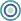 נושאי השיעורביומימטיקה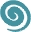 פיתוחחברת איטק בע"מ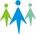 קהל יעדתלמידים בי"ס יסודי – חט"ב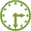 משך היחידה 2  ש"ש סביבת למידהכיתת מחשבים, מקרן ומסך, חיבור לאינטרנט.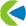 מטרות אופרטביותהלומדים יכירו את המושג ביומימטיקה. (חזרה)הלומדים יכירו יישום של התחום עם טימיו בתכנות מראש (חזרה)הלומדים יתכנתו את הרובוט עם ממשק VPL לביצוע ביומימטיקה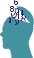 ידע מוקדם לשיעורהיכרות עם הרובוט וסביבת ה-VPL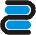 חומרי הוראה
(כתובים ומתוקשבים)מצגת מלווה שיעורציוד לרובוטיקהכלי יצירהרובוט טימיו + כבל USB/מתאם אלחוטימהלך ההוראה זמן משוערתיאור הפעילותשקף 1,2
פתיחה והצגת נושא השיעור ותכולתו5 דק'זמן התארגנות חשוב, תראו שכולם הגיעו ונכנסו, לבצע בדיקת נוכחות, שכולם הגיעו (תלמיד שחסר חשוב לדווח בתחילת השיעור) כמו כן, בדקו שכולם מרגיש טוב, שאלו לשלומם, ומומלץ בכל שיעור לשאול "האם מישהו עשה משהו מלמד השבוע, ורוצה לספר לנו על כך" זו יכולה להיות חוויה מעצימה.שקף 3 -4 15 דק' (20) הסבר על המושג ביומימטיקה, הקרינו את הסרטון, דברו עם הילדים על התחום וראו מה הם זוכרים, ערכו תחרות בין הילדים מי  יכול לרשום על דף שמות של מכשירים שנעשו בהשראת עולם החי.שקף 5 -615 דק' (35)מדוע בני אדם הולכים על 2?פתחו את הנושא לדיון, רובוט אטלס הוא אחד הרובוטים המפותחים ביותר בעולם, ובהחלט אחד הבולטים בו.מה היתרון ברובוט כזה ? איפה אתם חושבים שהוא יהיה שימושי?שקף 750 דק' (85) הפעם אתם צריכים לבצע את המשימה מהשיעור הקודם, אבל הפעם לא עם ההתנהגויות המובנות, אלא צריכים לתכנת את זה.זה אתגר קשה ומתאגר, נסו לעודד אותם לחשוב, מדובר פה במשימה מסדר חשיבה גבוהה (הם גם צריכים לאתר את ההתנהגות הרצויה, וגם לאתר את התכנות שלה).שימו לב לכל הדגשים של זמן עבודה עצמי: רובוטים טעונים, עבודת צוות, משימות אתגר הם משימות קשות אבל לא מתסכלות, צוותים הומוגנים, הילדים צריכים להיות שותפים לדרך הפתרון.שקף 8סדר וניקיון5 ד'סדר וניקיון